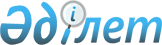 Об упорядочении учета потребления и оплаты электро-, тепло-, водоснабжения и других коммунальных услуг
					
			Утративший силу
			
			
		
					Постановление акимата города Астаны от 12 августа 2002 года N 3-1-1510п. Зарегистрировано Управлением юстиции города Астаны 19 августа 2002 года N 220. Утратило силу постановлением акимата города Астаны от 6 февраля 2012 года № 06-178      Сноска. Утратило силу постановлением акимата города Астаны от 06.02.2012 № 06-178.      В соответствии с Законом Республики Казахстан от 23 января 2001 года "О местном государственном управлении в Республике Казахстан", в целях исполнения постановления Правительства Республики Казахстан от 25 апреля 2001 года N 548 "О внесении изменения в постановление Правительства Республики Казахстан от 9 апреля 1999 года N 400", дальнейшего совершенствования работы по правовому регулированию договорных отношений в коммунально-обслуживающей сфере, упорядочения учета потребления и оплаты населением коммунальных услуг, принимая во внимание необходимость формирования эффективного механизма ценовой и тарифной политики, социальной защиты населения, - акимат города Астаны постановляет: 

      1. Руководству Открытого акционерного общества "Астанаэнергосервис" (далее - ОАО "Астанаэнергосервис"), Товарищества с ограниченной ответственностью "Нысана" (далее - ТОО "Нысана"), Государственного коммунального предприятия на праве хозяйственного ведения "Турмыс" (далее - ГКП "Турмыс"), других предприятий и организаций, имеющих на балансе источники тепловой энергии, и Государственного коммунального предприятия на праве хозяйственного ведения "Астана Су Арнасы" (далее - ГКП "Астана Су Арнасы") рекомендовать: <*> 

      для осуществления контроля за соблюдением источниками тепловой энергии параметров подаваемого теплоносителя разработать температурный график качественного регулирования режима отпуска тепла, в зависимости от температуры наружного воздуха, с учетом заключения независимой экспертной организации и утвердить его в Северном региональном отделе Комитета по госэнергонадзору Министерства энергетики и минеральных ресурсов Республики Казахстан; 

      принять на технический баланс общедомовые приборы учета расхода воды и теплового учета, установленные в жилых домах; 

      оплату за фактически потребленную воду, электрическую и тепловую энергию предъявлять по показаниям приборов учета; 

      при отсутствии или временно неработающих приборов учета размер платы определять: 

      по тепловой энергии исходя из норм потребления на отопление жилого фонда города Астаны согласно Приложению к настоящему постановлению, откорректированных на фактическую температуру наружного воздуха за расчетный месяц, по воде исходя из норм, принятых согласно строительным нормам и правилам (далее - СНиП) 2.0.4.01- 85 (внутренний водопровод и канализация зданий), 2.04.02- 84 (водоснабжение, наружные сети и сооружения) и тарифам, утвержденным в установленном законодательством Республики Казахстан порядке; 

      по электрической энергии в течение месяца по среднесуточному потреблению электрической энергии за предыдущий расчетный период, а свыше месячного срока - по установленной мощности токоприемников и числу часов их использования. 

      Сноска: В пункт 1 внесено дополнение и изменение - постановлением акимата города Астаны от 15 октября 2003 года № 3-1-2059п. 

      2. Утвердить нормы потребления воды на одного жителя в сутки по горячему водоснабжению (при температуре теплоносителя 55 градусов) и по холодному водоснабжению (при пользовании водой из уличных водоразборных колонок) - согласно приложению. 

      3. Плату за потребленные энергоресурсы производить по тарифам, утвержденным, в установленном законодательством порядке, Департаментом по регулированию естественных монополий, защите конкуренции и поддержке малого бизнеса по городу Астане. 

      4. Предприятиям ТОО "Нысана", ГКП "Турмыс" и организациям, обслуживающим коммунальные котельные, предусмотреть в период подготовки к отопительному сезону проведение организационно-технических мероприятий по установке приборов учета, заключению договоров с населением с применением согласованных с Республиканским государственным предприятием "Госэнергоэкспертиза" (далее - РГП "Госэнергоэкспертиза") теплотехнических характеристик зданий, не охваченных коммерческим учетом. 

      5. Городской Ассоциации кооперативов собственников помещений (квартир) "АСТАНА-ПЛЮС", Ассоциации кооперативов собственников квартир "Бирлик-Единство" и районной Ассоциации кооперативов собственников квартир "Парасат" во взаимодействии с энергоснабжающими организациями: 

      принять участие в оборудовании жилого фонда приборами учета и в оформлении индивидуальных договоров на оплату их стоимости; 

      до 1 сентября 2002 года определить жилые дома, оборудованные общедомовыми приборами теплового учета и учета расхода воды, по показаниям которых будет предъявляться плата за фактически потребленную тепловую энергию и воду аналогичным типам жилых домов, не оснащенных приборами учета. 

      6. Контроль за соблюдением заданного режима и внутренней регулировки систем теплопотребления жилых домов кооперативами собственников квартир, потребительскими кооперативами, обслуживающими жилой фонд, возложить на предприятия, имеющие на балансе источники тепловой энергии. 

      7. Государственному коммунальному предприятию на праве хозяйственного ведения "Горкоммунхоз" (далее - ГКП "Горкоммунхоз"), Товариществу с ограниченной ответственностью "СпецавтотранспортАлматы", Товариществу с ограниченной ответственностью "Спецавтотранспорт-Сарыарка" и другим хозяйствующим субъектам, осуществляющим складирование, вывоз и захоронение твердо-бытовых отходов, производить взимание платы с населения по тарифам, согласованным с Департаментом по регулированию естественных монополий, защите конкуренции и поддержке малого бизнеса по городу Астане, с учетом сложившейся по городу расчетной нормы накопления твердо-бытовых отходов на одного человека в размере 1,1 кубометра в год. 

      8. Признать утратившими силу: 

      распоряжение акима города Астаны от 3 августа 2000 года N 3-1-309р "Об упорядочении учета потребления и оплаты населением услуг теплоснабжения и других коммунальных услуг"; 

      постановление акимата города Астаны от 15 февраля 2002 года N 3-1-225п "О внесении изменений в распоряжение акима города Астаны от 3 августа 2000 года N 3-1-309р "Об упорядочении учета потребления и оплаты населением услуг теплоснабжения и других коммунальных услуг". 

      9. Контроль за исполнением настоящего постановления возложить на первого заместителя акима города Астаны Есилова С.С.       Аким города Астаны                      А. Джаксыбеков        Визы:                   Абдрказаков С.М. 

      Есилов С.С.             Мухамбетказы М.Б. 

      Ченцов А.Д.             Иргибаев М.С.            Согласовано       Аким района "Алматы"                    А. Шакиров 

  

       Аким района "Сарыарка"                  Н. Тихонюк 

  

       Директор Департамента коммунального 

      хозяйства города Астаны                 С. Хорошун       Директор Департамента 

      Агентства Республики Казахстан 

      по регулированию естественных 

      монополий, защите конкуренции 

      и поддержке малого бизнеса по 

      городу Астане                           А. Матишев       Начальник Северного регионального 

      отдела Комитета по госэнергонадзору 

      Министерства энергетики и 

      минеральных ресурсов Республики 

      Казахстан                               А. Жусупов       Директор представительства 

      РГП "Госэнергоэкспертиза"               А. Сарманов       Председатель Правления 

      ОАО "Астанаэнергосервис"                Э. Табанов       Генеральный директор 

      ГКП "Астана Су Арнасы"                  Ж. Нуркенов       Директор ГКП "Турмыс"                   Л. Серикбаев        Директор ТОО "Нысана"                   А. Корх       Президент городской Ассоциации 

      кооперативов собственников 

      помещений (квартир) "АСТАНА-ПЛЮС"       С. Деревянкина       Президент Ассоциации 

      КСК "Бирлик-Единство"                   К. Баужанов       Председатель районной ассоциации 

      КСК "Парасат"                           М. Кинжибаев     

Приложение               

к постановлению акимата города Астаны 

N 3-1-1510п от 12 августа 2002 г.  Нормы расхода воды в жилых домах квартирного типа и 

общежитиях (по СНиП 2.04.01-85 "Внутренний водопровод и 

канализация зданий", СНиП 2.04.02-84 

"Водоснабжение, наружные сети и сооружения") ___________________________________________________________________________ 

    !                                        !Изме- ! Нормы расхода воды в 

N   !             Водопотребители            !ритель! средние сутки, литров 

п/п !                                        !      ! 

____!________________________________________!______!______________________ 

    !                                        !      ! Общая ! в том числе 

    !                                        !      !       !   горячей 

____!________________________________________!______!_______!______________ 

1.   Жилые дома квартирного типа: 1.1.  С централизованным горячим               один 

      водоснабжением, оборудованные           житель   195         85 

      умывальниками, мойками и душами     1.2.  С сидячими ваннами, оборудованными       один 

      душами                                  житель   230         90 1.3.  С ванными длиной от 1500 до 1700 мм,     один 

      оборудованными душами                   житель   250        105 1.4.  Высотой свыше 12 этажей с централизо-    один 

      ванным горячим водоснабжением и         житель   360        115 

      повышенными требованиями к их 

      благоустройству 2.               Общежития: 2.1.  С общими душевыми один                  житель    85         50 2.2.  С душами при всех жилых комнатах         один 

                                              житель   110         60     2.3.  С общими кухнями и блоками душевых на    один 

      этажах при жилых комнатах в каждой      житель   140         80 

      секции здания 3.   Разбор воды из уличных водоразборных     один     50          - 

      колонок                                 житель 

___________________________________________________________________________       Примечание: При предъявлении населению платы за горячее водоснабжение нормы потребления горячей воды принимаются согласно СниП, в зависимости от степени благоустройства. 

      Для жилых домов, оборудованных только мойками, норма потребления горячей воды - 25 литров в сутки на одного жителя.      Заведующий отделом бюджетно-финансового 

     мониторинга и государственных закупок 

     аппарата акима города Астаны                           М. Иргибаев 
					© 2012. РГП на ПХВ «Институт законодательства и правовой информации Республики Казахстан» Министерства юстиции Республики Казахстан
				